УКРАЇНАНАКАЗПО ГАННІВСЬКІЙ ЗАГАЛЬНООСВІТНІЙ ШКОЛІ І-ІІІ СТУПЕНІВПЕТРІВСЬКОЇ РАЙОННОЇ РАДИ КІРОВОГРАДСЬКОЇ ОБЛАСТІвід 18 жовтня 2018 року                                                                                                    № 248с. ГаннівкаПро створення комісіїдля приймання-передачіробіт з поточного ремонту З метою якісного та об’єктивного прийому-передачі поточного ремонту підсобного приміщення для зберігання спортивного обладнання, інвентарю, а також розміщення роздягалень для спортсменів Іскрівської загальноосвітньої школи І-ІІІ ступенів, філії Ганнівської загальноосвітньої школи І-ІІІ ступенівНАКАЗУЮ:Затвердити склад комісії для прийому-передачі поточного ремонту підсобного приміщення для зберігання спортивного обладнання, інвентарю, а також розміщення роздягалень для спортсменів Іскрівської загальноосвітньої школи І-ІІІ ступенів, філії Ганнівської загальноосвітньої школи І-ІІІ ступенів у складі:Голова комісії – ЯНИШИН В.М., завідувач філії;Члени комісії – БАРАНЬКО Т.В., голова профспілки;                       - БОНДАРЄВА  Н.П., заступник завідувача з навчально-виховної роботи.2. Контроль за виконанням даного наказу покласти на завідувача Іскрівської загальноосвітньої школи І-ІІІ ступенів, філії Ганнівської загальноосвітньої школи І-ІІІ ступенів ЯНИШИНА В.М. Директор школи                                                                                          О.КанівецьЗ наказом ознайомлені:                                                                          В.ЯнишинН.БондарєваТ.Баранько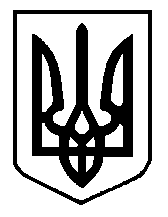 